                                                             МУНИЦИПАЛЬНОЕ КАЗЕННОЕ ОБЩЕОБРАЗОВАТЕЛЬНОЕ УЧРЕЖДЕНИЕ                                                                                     «СРЕДНЯЯ ОБЩЕОБРАЗОВАТЕЛЬНАЯ ШКОЛА с.ДАУСУЗ»ПО ПРЕДМЕТУФИЗИЧЕСКАЯ КУЛЬТУРА2 класс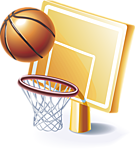 Учитель начальных классов 
                                                                              Узденова Ульзана Сапарбиевна2020-2021 учебный годПояснительная записка      Рабочая программа составлена на основе Федеральных государственных образовательных  стандартов второго поколения и  УМК Государственная программа доктора педагогических наук В.И.Лях, 2010 г. В соответствии с программой начального общего образования МКОУ « СОШ с. Даусуз» и в соответствии с учебным планом МКОУ « СОШ с. Даусуз» на 2020-2021 учебный год.Преподавание  курса  будет  вестись  по  учебникам:Лях  В.И.  Мой  друг – физкультура: / В. И. Лях. – М. : Просвещение, 2009.      Особенностью данной программы учебного предмета «Физическая культура», согласно установленным Стандартом образовательных направлений (личностные, метапредметные и предметные), является выделение основных образовательных направлений. Программа направлена на:формирование универсальных и предметных способов действий, а также опорной системы знаний, обеспечивающих возможность продолжения образования в основной школе;реализацию принципа достаточности и сообразности, определяющего распределение учебного материала в конструкции основных компонентов двигательной (физкультурной) деятельности, особенностей формирования познавательной и предметной активности обучающихся;соблюдение дидактических правил «от известного к неизвестному» и «от простого к сложному», ориентирующих выбор и планирование учебного содержания в логике поэтапного его освоения, перевода учебных знаний в практические навыки и умения, в том числе и в самостоятельной деятельности;расширение межпредметных связей, ориентирующих планирование учебного материала физической культуры, всестороннее раскрытие взаимосвязи и взаимообусловленности изучаемых явлений и процессов;усиление оздоровительного эффекта, достигаемого в ходе активного использования обучающимися освоенных знаний, способов и физических упражнений в физкультурно-оздоровительных мероприятиях, режиме дня, самостоятельных занятиях физическими упражнениями.      Учитывая эти особенности, данная программа по физической культуре для обучающихся II классов ориентируется на решение следующих целей и задач:-формирование физической культуры личности школьника посредством освоения основ содержания физкультурной деятельности с общеразвивающей направленностью.      Данный курс учебного предмета «Физическая культура» во II классе начальной школы реализует познавательную и социокультурную цели:познавательная цель предполагает формирование у обучающихся представлений о физической культуре как составляющей целостной научной картины мира, ознакомление учащихся с основными положениями науки о физической культуре.социокультурная цель подразумевает формирование компетенции детей в области выполнения основных двигательных действий, как показателя физической культуры человека.      В соответствии с целью учебного предмета «Физическая культура» формулируются его задачи:формирование знаний о физкультурной деятельности, отражающих ее культурно-исторические, психолого-педагогические и медико-биологические основы;совершенствование навыков в базовых двигательных действиях, их вариативного использования в игровой деятельности и самостоятельных учебных занятиях;расширение двигательного опыта посредством усложнения ранее освоенных движений и овладения новыми, с повышенной координационной сложностью;формирование навыков и умений в выполнении физических упражнений различной педагогической направленности, связанных с профилактикой здоровья, коррекцией телосложения, правильной осанкой и культурой движения;расширение функциональных возможностей разных систем организма, повышение его адаптивных свойств за счет направленного развития основных физических качеств и способностей;формирование практических умений, необходимых в организации самостоятельных занятий физическими упражнениями в их оздоровительных и рекреативных формах, групповому взаимодействию, посредством подвижных игр и элементов соревнования.      Сформулированные цели и задачи базируются на требованиях «Обязательного минимума образования по физической культуре» и отражают основные направления педагогического процесса по формированию физической культуры личности: теоретической, практической и физической подготовкой школьников.     Предметом обучения физической культуре в II классе является двигательная деятельность человека с общеразвивающей направленностью. В процессе овладения этой деятельностью укрепляется здоровье, совершенствуются физические качества, осваиваются определенные двигательные действия, активно развиваются мышление, творчество и самостоятельность.Структура и содержание предмета физической культуры задаются в данной программе в конструкции двигательной деятельности с выделением соответствующих учебных разделов: Знания о физической культуре;Способы двигательной деятельности; Физическое совершенствование.Содержание раздела «Знания о физической культуре» разработано в соответствии с основными направлениями развития познавательной активности ребёнка: знания о природе (медико-биологические основы деятельности); знания о человеке (психолого-педагогические основы деятельности); знания об обществе (историко-социологические основы деятельности).      Раздел «Способы двигательной деятельности» содержит представления о структурной организации предметной деятельности, отражающейся в соответствующих способах организации, исполнения и контроля.      Содержание раздела «Физическое совершенствование» ориентировано на гармоничное физическое развитие обучающихся II класса, их всестороннюю физическую подготовленность и укрепление здоровья. Данный раздел включает жизненно важные навыки и умения, подвижные игры и двигательные действия из видов спорта, а также общеразвивающие упражнения с различной функциональной направленностью.      Данная программа соотносит учебное содержание с содержанием базовых видов спорта, которые представляются соответствующими тематическими разделами: легкая атлетика;гимнастика с основами акробатики; подвижные и спортивные игры; общеразвивающие упражнения При составлении  каждый тематический раздел программы дополнительно включает в себя подвижные игры, которые по своему содержанию и направленности согласуются с соответствующим видом спорта.В содержание данной программы также входит относительно самостоятельный раздел «Общеразвивающие упражнения». В этом разделе предлагаемые упражнения распределены по разделам базовых видов спорта и дополнительно сгруппированы внутри разделов по признакам функционального воздействия на развитие основных физических качеств. Такое изложение материала позволяет  отбирать физические упражнения и объединять их в различные комплексы, планировать динамику нагрузок и обеспечивать преемственность в развитии основных физических качеств, исходя из половозрастных особенностей обучающихся, степени освоенности ими этих упражнений, условий проведения различных форм занятий, наличия спортивного инвентаря и оборудования.При  планировании     учебного   материала   для обучающихся  II классов  настоящей    программы  были внесены изменения:        1. В виду отсутствия материальной базы в общеобразовательном учреждении (лыжи) в данной программе  тема  «Лыжные  гонки» исключена. Её часы направлены на темы «Гимнастика»   и  «Подвижные игры», в целях углубленного их освоения.        2. При   отсутствии   реальной    возможности   для   освоения   обучающимися  содержания    раздела    «Плавание», часы данного раздела направлены на темы «Легкая атлетика»  и «Общеразвивающие упражнения».                                                                                       На занятиях физической культуры во II классе будут использоваться различные формы проведения уроков: урок-путешествие; урок-соревнование; урок-праздник;урок-викторина;урок-сказка;эстафеты;спортивный марафон;спортивный калейдоскоп;игровая лаборатория;историческое путешествие.           Методы проведения занятий разнообразны: метод показа, метод сравнения, метод анализа.Формы организации учебного процесса: индивидуальные, групповые, фронтальные, практикумы. Формы контроля опорной системы знаний: наблюдение, беседа, сдача контрольных нормативов.          Логика изложения и содержание рабочей программы полностью соответствуют требованиям Федерального компонента государственного стандарта начального образования.          Программа составлена для конкретизации содержания образовательного стандарта с учетом межпредметных и внутрипредметных связей, логики учебного процесса и возрастных особенностей младших школьников.Место  физической  культуры  в  учебном  плане.        В  соответствии  с  базисным  учебным  планом  данная  рабочая  программа  рассчитана  на 68  часов  в  год  (2  часа  в  неделю)На выполнение домашнего задания отводится 10 минут.Базовым результатом образования в области физической культуры в начальной школе является освоение обучающимися основ физкультурной деятельности. Кроме того, предмет «Физическая культура» способствует развитию личностных качеств обучающихся и является средством формирования у них универсальных способностей (компетенций). Эти способности (компетенции) выражаются в метапредметных результатах образовательного процесса и активно проявляются в разнообразных видах деятельности (культуры), выходящих за рамки предмета «Физическая культура».Универсальными компетенциями обучающихся в II классе по физической культуре являются:— умения организовывать собственную деятельность, выбирать и использовать средства для достижения ее цели;— умения активно включаться в коллективную деятельность, взаимодействовать со сверстниками в достижении общих целей;— умения доносить информацию в доступной, эмоционально-яркой форме в процессе общения и взаимодействия со сверстниками и взрослыми людьми.В разделе «Учебно-тематическое планирование» излагаются темы основных разделов программы и приводятся характеристики деятельности обучающихся. Данные характеристики ориентируют учителя физической культуры на результаты педагогического процесса, которые должны быть получены в конце освоения содержания учебного курса.В результате освоения предметного содержания дисциплины «Физическая культура» у обучающихся повышается уровень физического развития, улучшается состояние здоровья, формируются общие и специфические учебные умения, способы познавательной и предметной деятельности.Личностными результатами освоения обучающимися содержания программы по физической культуре являются следующие умения:— активно включаться в общение и взаимодействие со сверстниками на принципах уважения и доброжелательности, взаимопомощи и сопереживания;— проявлять положительные качества личности и управлять своими эмоциями в различных (нестандартных) ситуациях и условиях;— проявлять дисциплинированность, трудолюбие и упорство в достижении поставленных целей;— оказывать бескорыстную помощь своим сверстникам, находить с ними общий язык и общие интересы.Метапредметными результатами освоения обучающимися содержания программы по физической культуре являются следующие умения:— характеризовать явления (действия и поступки), давать им объективную оценку на основе освоенных знаний и имеющегося опыта;— находить ошибки при выполнении учебных заданий, отбирать способы их исправления;— общаться и взаимодействовать со сверстниками на принципах взаимоуважения и взаимопомощи, дружбы и толерантности;— обеспечивать защиту и сохранность природы во время активного отдыха и занятий физической культурой;— организовывать самостоятельную деятельность с учетом требований ее безопасности, сохранности инвентаря и оборудования, организации места занятий;— планировать собственную деятельность, распределять нагрузку и отдых в процессе ее выполнения;— анализировать и объективно оценивать результаты собственного труда, находить возможности и способы их улучшения;— видеть красоту движений, выделять и обосновывать эстетические признаки в движениях и передвижениях человека;— оценивать красоту телосложения и осанки, сравнивать их с эталонными образцами;— управлять эмоциями при общении со сверстниками и взрослыми, сохранять хладнокровие, сдержанность, рассудительность; 	— технически правильно выполнять двигательные действия из базовых видов спорта, использовать их в игровой и соревновательной деятельности.Предметными результатами освоения обучающимися содержания программы по физической культуре являются следующие умения:— планировать занятия физическими упражнениями в режиме дня, организовывать отдых и досуг с использованием средств физической культуры;— излагать факты истории развития физической культуры, характеризовать ее роль и значение в жизнедеятельности человека, связь с трудовой и военной деятельностью;— представлять физическую культуру как средство укрепления здоровья, физического развития и физической подготовки человека;— измерять (познавать) индивидуальные показатели физического развития (длину и массу тела), развития основных физических качеств;— оказывать посильную помощь и моральную  поддержку сверстникам при выполнении учебных заданий, доброжелательно и уважительно объяснять ошибки и способы их устранения;— организовывать и проводить со сверстниками подвижные игры и элементы соревнований, осуществлять их объективное судейство;— бережно обращаться с инвентарем и оборудованием, соблюдать требования техники безопасности к местам проведения;— организовывать и проводить занятия физической культурой с разной целевой направленностью, подбирать для них физические упражнения и выполнять их с заданной дозировкой нагрузки;— характеризовать физическую нагрузку по показателю частоты пульса, регулировать ее напряженность во время занятий по развитию физических качеств;— взаимодействовать со сверстниками по правилам проведения подвижных игр и соревнований;— в доступной форме объяснять правила (технику) выполнения двигательных действий, анализировать и находить ошибки, эффективно их исправлять;— подавать строевые команды, вести подсчет при выполнении общеразвивающих упражнений;— находить отличительные особенности в выполнении двигательного действия разными учениками, выделять отличительные признаки и элементы;— выполнять акробатические и гимнастические комбинации на высоком техничном уровне, характеризовать признаки техничного исполнения;— выполнять технические действия из базовых видов спорта, применять их в игровой и соревновательной деятельности;— выполнять жизненно важные двигательные навыки и умения различными способами, в различных изменяющихся, вариативных условиях.В программе освоение учебного материала из практических разделов функционально сочетается с освоением знаний и способов двигательной деятельности. Среди теоретических знаний, предлагаемых в программе, выделены вопросы по истории физической культуры и спорта, личной гигиене, основам организации и проведения самостоятельных занятий физическими упражнениями.В свою очередь, материал по способам двигательной деятельности предусматривает обучение школьников элементарным умениям самостоятельно контролировать физическое развитие и физическую подготовленность, оказывать доврачебную помощь при легких травмах. Овладение этими умениями соотносится в программе с освоением обучающими соответствующего содержания практических и теоретических разделов.Приобретаемые знания, умения и навыки в последующем закрепляются в системе самостоятельных занятий физическими упражнениями: утренней зарядке и гигиенической гимнастике до уроков, физкультминутках и подвижных играх на переменах и во время прогулок, дополнительных занятиях. При этом, развивая самостоятельность, необходимо ориентировать обучающихся на использование учебного материала, не только освоенного ими на уроках физической культуры, или на уроках по другим учебным предметам, но и изложенного в учебниках по физической культуре. Путем повышения самостоятельности и познавательной активности обучающихся достигается усиление направленности педагогического процесса на формирование интереса к регулярным занятиям физическими упражнениями, приучение к систематической заботе о своем теле и здоровье.          Ключевой  задачей  при  реализации  данной  программы  будет  являться  здоровьесбережение,  так  как  оно  как  никогда  актуально  в  учебно-воспитательном  процессе  и   формирует внимательное отношение учащихся к своему организму, воспитывает понимание ценности человеческой жизни, закладывает основы здорового образа жизни, умение ценить свою жизнь и жизнь окружающих.                                                                                                  Содержание  тем  учебного  курсаТРЕБОВАНИЯ К УРОВНЮ ПОДГОТОВКИ УЧАЩИХСЯ, ОБУЧАЮЩИХСЯ ПО ДАННОЙ ПРОГРАММЕ        В результате освоения Обязательного минимума содержания учебного предмета «Физическая культура» обучающиеся 2 класса должны:
  иметь представление:     — о зарождении древних Олимпийских игр;
      — о физических качествах и общих правилах определения уровня их развития;
      — о правилах проведения закаливающих процедур;
      — об осанке и правилах использования комплексов физических упражнений для формирования правильной осанки;
      уметь:
      — определять уровень развития физических качеств (силы, быстроты, гибкости);
      — вести наблюдения за физическим развитием и физической подготовленностью;
      — выполнять закаливающие водные процедуры (обтирание);
      — выполнять комплексы упражнений для формирования правильной осанки;
      — выполнять комплексы упражнений для развития точности метания малого мяча;
      — выполнять комплексы упражнений для развития равновесия;
Двигательные умения, навыки и способности:В циклических и ациклических локомоциях: правильно выполнять основные движения в ходьбе, беге, прыжках; с максимальной скоростью бега до  по дорожке стадиона, другой ровной открытой местности; бег в равномерном темпе до 10 мин; быстро стартовать из различных исходных положений; сильно отталкиваться и приземляться на ноги в яму для прыжков после быстрого разбега с 7-6 шагов; лазать по гимнастической лестнице, гимнастической стенке, канату и др. на расстояние ; преодолевать с помощью бега и прыжков полосу из 3-5 препятствий; прыгать в высоту с прямого и бокового разбеге с 7-9 шагов; прыгать с поворотами на 180º - 360º; совершать опорные прыжки на горку с гимнастических матов, коня, козла; проплывать .В метаниях на дальность и на меткость: метать не большие предметы массой  на дальность из разных исходных положений (стоя, с колена, сидя) правой и левой рукой (с места и с 1-3 шагов разбега); толкать набивной мяч массой  с одного шага; попадать малым мячом внутрь гимнастического обруча, установленного на расстоянии  для мальчиков и  для девочек.В гимнастических и акробатических упражнениях: ходить, бегать и прыгать при изменении длины, частоты и ритмы движения; выполнять строевые упражнения, рекомендованные комплексной программой для учащихся 1-4 классов; принимать основные положения и осуществлять движения рук, ног, туловища без предметов и с предметами (большим и малым мячами, палкой, обручем, набивным мячом массой , гантелями массой 0.5- с соблюдением правильной осанки); слитно выполнять кувырок вперёд и назад; осуществлять пыжик с мостика на козла или коны высотой  и выполнять прыжок на маты с поворотом вправо или влево; уверенно ходить по бревну высотой 50- с выполнением стоя и в приседе поворотов на 90º и 180º, приседаний и переходов в упор присев, стоя на колене, сидя; выполнять висы и упоры, рекомендованные комплексной программой для учащихся 1-4 классов; прыгать через скакалку, стоя на месте, вращая её вперёд и назад; в положении наклона туловища вперёд (ноги в коленах не сгибать) касаться пальцами рук поля.В единоборствах: осуществлять простейшие единоборства "Бой петухов", "Часовые и разведчики", "Перетягивание в парах", "Выталкивание из круга".В подвижных играх: уметь играть в подвижных играх с бегом, прыжками, метаниями; элементарно владеть мячом: держание, передача на расстояние до , ловля, ведение, броски в процессе соответственно подобранных подвижных игр; играть в одну из игр, комплексно воздействующих на организм ребёнка, типа "Пионербол", "Борьба за мяч", "Перестрелка", мини-футбол, мини-гандбол, мини-баскетбол.Физическая подготовленность: показывать результаты не ниже чем средний уровень основных физических способностей (см. таблицу)Список  литературыОсновная:Содержание и структура образовательных программ ОУ, рабочих программ педагогов. Методическое пособие/ Е.В. Губанова – Министерство образования Саратовской области; ГОУ ДПО «СарИПКиПРО». – Саратов, 2008. – 84 с.Федеральный компонент государственного стандарта общего образования. Министерство образования РФ.Примерные программы начального  общего  образования. В 2 ч. – М.: Просвещение,  2008. В.И.Лях «Комплексная программа физического воспитания учащихся 1–11 классов», 2010 г.Лях  В.И.  Мой  друг – физкультура: / В. И. Лях. – М. : Просвещение, 2009.Петрова  Т.В., Копылов  Ю.А., Полянская  Н.В.,  Петров  С.С. Физическая  культура : учебник  для  учащихся  1-2 классов начальной  школы./ Т.В.Петрова,  Ю.А.Копылов,  Н.В.Полянская,  С.С.Петров. – М. : Вентана-Граф, 2011.Сайты:http://www.standart.edu.ru, http://www.vgf.ruДополнительная6«Двигательные игры ,тренинги и уроки здоровья 1 – 5 классы»,Н.И. Дереклеева; Москва: «ВАКО»,2007 год.Научно-популярная и художественная литература по физической культуре, спорту, олимпийскому движению2.«Подвижные игры 1 – 4 классы»,А.Ю. Патрикеев; Москва : «ВАКО»,2007 год.КАЛЕНДАРНО-тематическое  планирование по физической культуре (В.И.Лях) для 2 класса на 2020-2021 уч.годСодержание  учебной программыТематическое планированиеХарактеристика деятельности учащихсяФизическая  культура 1  часФизическая  культура 1  часФизическая  культура 1  час1.Физическая    культура   как  система разнообразных    форм   занятий   физическими    упражнениями    по укреплению   здоровья   человека. 2.Ходьба,   бег,  прыжки,   лазанье, ползание,    ходьба на лыжах     как  жизненно    важные способы   передвижения    человека.3.Правила   предупреждения     травматизма    во  время   занятий физическими    упражнениями:    организация    мест  занятий,   подбор  одежды,   обуви   и  инвентаряПонятие о физической культуреОсновные способы передвижения человекаПрофилактика травматизмаОпределять    и  кратко  характеризовать  физическую    культуру  как  занятия   физическими   упражнениями,  подвижными  и  спортивными   играми.Выявлять различия в основных  способах   передвижения     человека.Определять  ситуации,требующие   применения    правил   предупреждения    травматизма.Определять состав  спортивной одежды в  зависимости    от времени    года   и  погодных   условийСПОСОБЫ ФИЗКУЛЬТУРНОЙ ДЕЯТЕЛЬНОСТИ - 4 часаСПОСОБЫ ФИЗКУЛЬТУРНОЙ ДЕЯТЕЛЬНОСТИ - 4 часаСПОСОБЫ ФИЗКУЛЬТУРНОЙ ДЕЯТЕЛЬНОСТИ - 4 часаСамостоятельные занятия – 1 часаСамостоятельные занятия – 1 часаСамостоятельные занятия – 1 часа1.Составление   режима   дня.2. Выполнение   простейших  закаливающих    процедур,    оздоровительных   занятий   в  режиме    дня (утренняя   зарядка,    физкультминутки),   комплексов    упражнений для   формирования     правильной осанки  и развития   мышц  туловища,  развития   основных  физических  качествРежим дня  и его  планирование.Утренняя  зарядка,    правила   ее составления   и  выполнения.Физкультминутки,    правила    их   составления   и  выполнения.Закаливания и правила   проведения   закаливающих    процедур.Осанка  и  комплексы   упражнений   по  профилактике     еенарушения.Комплексы    упражнений     для развития   физических   качествСоставлять индивидуальный режим  дня.Отбирать  и составлять  комплексы  упражнений    для  утренней зарядки  ифизкультминуток.Составлять  комплексы   упражнений  для формирования     правильной   осанки.Моделировать   комплексы упражнений    с  учетом   их  цели: на  развитие   силы,  быстроты,  выносливостиСамостоятельные  игры и развлечения и  наблюдения за физическим развитием и физической подготовленности – 2 часаСамостоятельные  игры и развлечения и  наблюдения за физическим развитием и физической подготовленности – 2 часаСамостоятельные  игры и развлечения и  наблюдения за физическим развитием и физической подготовленности – 2 часа1.Организация   и проведение   подвижных    игр    (на    спортивных площадках    и  в  спортивных    залах. 2.Измерение частоты сердечных сокращений  во время выполнения физическими упражнениямиИгры  и  развлечения    в  зимнее время   года.Игры  и  развлечения    в  летнее время   года.Подвижные    игры   с  элементами  спортивных   игрИзмерение частоты сердечных сокращенийОбщаться   и  взаимодействовать  в  игровой   деятельности.Организовывать      и   проводить  подвижные   игры  с элементами   соревновательной     деятельности. Уметь измерять частоту сердечных сокращений (пальмоторно)Физкультурно – оздоровительная деятельность – 1 часаФизкультурно – оздоровительная деятельность – 1 часаФизкультурно – оздоровительная деятельность – 1 часа1.Комплексы физических упражнений для утренней  зарядки, занятий по профилактике и коррекции нарушений осанок.2.Комплексы упражнений на развитие физических качеств3.Комплексы дыхательных упражнений. Гимнастика для глаз 4.Освоение подводящих упражнений для закрепления и совершенствования двигательных действий игры в футбол, волейбол, баскетбол. Проведение элементарных соревнований.Оздоровительные формы занятийРазвитие  физических качествРазвитие двигательных качеств в спортивных играхОсваивать универсальные умения  по самостоятельному    выполнению   упражнений   в оздоровительных   формах   занятий.Моделировать   физические нагрузки   для  развития   основных физических   качеств.Осваивать универсальные умения   контролировать     величину  нагрузки   по  частоте   сердечных  сокращений    при   выполнении    упражнений     на   развитие физических   качеств.Осваивать    навыки   по  самостоятельному   выполнению   упражнений   дыхательной    гимнастики и  гимнастики   для  глазВыполнять   комплексы ОРУ и подводящих упражнений для освоения технических действий игры в футбол, волейбол, баскетбол.ФИЗИЧЕСКОЕ СОВЕРШЕНСТВО – 63 часаФИЗИЧЕСКОЕ СОВЕРШЕНСТВО – 63 часаФИЗИЧЕСКОЕ СОВЕРШЕНСТВО – 63 часаЛёгкая атлетика -25часовЛёгкая атлетика -25часовЛёгкая атлетика -25часов1.Бег: с высоким подниманием бедра, прыжками и ускорением, с изменяющимся направлением движения (змейкой, по кругу, спиной вперёд), из различных ИП и сразным положением рук. техника бега на короткие и длинные дистанции; Низкий и высокий старт.   Стартовое ускорение и финиширование Общеразвивающие физические упражнения на развитие основных физических качеств.
2.Броски большого мяча (1кг) на дальность двумя руками из-за головы, от груди.
3.Метание  малого мяча правой и левой рукой из-за головы, стоя на месте, в вертикальную цель, в стену. метание теннисного мяча на дальность и в цель.. 4.Прыжки: на месте ( на одной ноге, с поворотами вправо и влево), с проведением вперёд и назад, левым и правым боком, в длину и высоту с места; прыжке через  скакалку.Беговая подготовкаБроски большого  мячаМетание малого мячаПрыжковая подготовкаОписывать технику беговых упражнений.Выявлять  характерные    ошибки  в  технике   выполнения    беговых  упражнений.Осваивать   технику   бега  различными   способами.Проявлять качества силы, быстроты,   выносливости   и  коор- динации    при   выполнении    беговых  упражнений.Соблюдать  правила техники безопасности при   выполнении беговых   упражнений.Описывать технику   прыжковых  упражнений.ТРЕБОВАНИЯуметь правильно выполнять основные  движения в ходьбе и беге;  бегать с максимальной  скоростью до ; выполнять лёгкоатлетические упражнения; правильно выполнять технику прыжка в длину с места;  выполнять основные движения в метании;  пробегать в равномерном темпе  10 минут, чередовать с бегом. Стартовать с произвольного старта. бегать в равномерной беге  до 6 минут с ускорением от 40 до . стартовать с высокого старта. Выполнять прыжок в длину с места.     уметь выполнять  комплексы ОРУ и подводящих упражнений для освоения технических действий игры в футбол, волейбол, баскетбол. Составлять элементарные правила соревнований, выявлять лучшие результаты в развитии силы, быстроты и координации в процессе соревнований.уметь правильно выполнять основные  движения в ходьбе и беге;  бегать с максимальной  скоростью до ; выполнять лёгкоатлетические упражнения; правильно выполнять технику прыжка в длину с места;  выполнять основные движения в метании;  пробегать в равномерном темпе  10 минут, чередовать с бегом. Стартовать с произвольного старта. бегать в равномерной беге  до 6 минут с ускорением от 40 до . стартовать с высокого старта. Выполнять прыжок в длину с места.     уметь выполнять  комплексы ОРУ и подводящих упражнений для освоения технических действий игры в футбол, волейбол, баскетбол. Составлять элементарные правила соревнований, выявлять лучшие результаты в развитии силы, быстроты и координации в процессе соревнований.Гимнастика с основами акробатики – 13 часовГимнастика с основами акробатики – 13 часовГимнастика с основами акробатики – 13 часов1.Организующие  команды  и приемы.  Строевые   действия    в шеренге   и  колонне;   выполнение строевых   команд.2.Акробатические    упражнения - акробатические комбинации, например: мост из положения лежа на спине, опуститься в исходное положение, переворот в положение лежа на животе с опорой на руки, прыжком в упор присев; кувырок вперед в упор присев, кувырок назад в упор присев, из упора присев кувырок вперед до исходного положения, кувырок назад до упора на коленях с опорой на руки, прыжком переход в упор присев, кувырок вперед..3.Упражнения   на   нестандартной гим- настической   перекладине:     висы.4.Опорный    прыжок:   с  разбега через   гимнастического коня (козла) опорный прыжок через гимнастического козла — с небольшого разбега толчком о гимнастический мостик прыжок в упор стоя на коленях, переход в упор присев и соскок вперед; 5.Упражнения на гимнастической скамейке (бревне)- передвижения и повороты на гимнастическом бревне (скамейке)6.Гимнастические     упражнения. прикладного      характера.Передвижение  	по гимнастической стенке. Преодоление  	полосы препятствий    с  элементами     лазанья  и  перелезания,    переползания,   передвижение     по  наклонной  гимнастической    скамейке    7. ОФПОбщеразвивающие  упражнения   из  базовых   видов   спорта.Движения и передвижения строемАкробатикаСнарядная акробатикаПрикладная гимнастикаОсваивать универсальные умения,   связанные   с выполнением  организующих   упражнений.Различать   и  выполнять   строевые  команды:   «Смирно!»,  «Воль- но!»,   «Шагом   марш!»,   «На  месте!»,  «Равняйсь!»,   «Стой!».Описывать   технику  разучиваемых акробатических     упражнений.Осваивать   технику   акробатических   упражнений    и  акробатических  комбинаций.Осваивать универсальные умения  по взаимодействию    в парах   и  группах   при   разучивании акробатических    упражнений.Выявлять  характерные    ошибки при  выполнении   акробатических  упражнений.Соблюдать  дисциплину и правила техники безопасности  в условиях учебной и игровой деятельности.Осваивать  умения выполнять универсальные  физические    упражнения.Развивать физические  качестваТРЕБОВАНИЯвыполнять организующие команды и приёмы; выполнять акробатические упражнения и упражнения прикладного характера. выполнять строевые упражнения; осуществлять движение рук, ног, туловища с предметами и без предметов; лазить по гимнастической скамейке, стенке; выполнять акробатические упражнениявыполнять организующие команды и приёмы; выполнять акробатические упражнения и упражнения прикладного характера. выполнять строевые упражнения; осуществлять движение рук, ног, туловища с предметами и без предметов; лазить по гимнастической скамейке, стенке; выполнять акробатические упражненияПодвижные игры – 15 часовПодвижные игры – 15 часовПодвижные игры – 15 часов1.На материале раздела «Гимнастика с основами акробатики»- игровые задания с использованием строевых упражнений, упражнений на внимание, силу, ловкость и координацию. Подвижные игры типа: «У медведя во бору», «Раки», «Тройка», «Бой петухов», «Совушка», «Салки-догонялки», «Альпинисты», «Змейка», «Не урони мешочек», «Петрушка на скамейке», «Попробуй бесшумно», «Становись -разойдись», «Смена мест». 2.На материале раздела «Легкая атлетика» - прыжки, метание и броски, упражнения на координацию, выносливость и координацию: Подвижные игры типа:«Не оступись», «Пятнашки», «Волк во рву», «Кто быстрее», «Пусто», «Горелки», «Салки на болоте», «К своим флажкам» и др.
  3.На материале раздела «Спортивные игры» -
  Футбол: подвижные игры: «Гонка мячей», «Метко в цель», «Слалом с мячом», «Футбольный бильярд», «Бросок ногой» и др.
  Баскетбол: подвижные игры: «Мяч среднему», «Мяч соседу», «Бросок мяча в колонне»,«Охотники и утки». Волейбол: - ПионерболПодвижные игрыОсваивать универсальные умения   в  самостоятельной   организации    и  проведении    подвижных  игр.Излагать  правила и условия проведения    подвижных   игр.Осваивать   двигательные    действия,   составляющие     содержание  подвижных   игр.Взаимодействовать в парах и  группах   при выполнении    технических   действий   в  подвижных играх.Моделировать      технику   выполнения    игровых    действий    в зависимости    от  изменения    условий  и  двигательных    задач.Принимать   адекватные    решения  в  условиях   игровой   деятельности.Спортивные игры – 10 часовСпортивные игры – 10 часовСпортивные игры – 10 часов1.Баскетбол Специальные передвижения без мяча; остановка мяча; ведение мяча; броски мяча в корзину; 2.ВолейболПодбрасывание мяча; подача мяча; приём и передача мяча.. 3.ФутболУдар  по  неподвижному и катящему мячу; остановка мяча; ведениемСпортивные игрыОсваивать универсальные умения    управлять    эмоциями    в процессе   учебной   и  игровой   деятельности.Проявлять   быстроту   и   ловкость  во  время   подвижных   игр.Соблюдать  дисциплину и правила    техники   безопасности во  время   подвижных   игр.Описывать разучиваемые технические    действия   из  спортивных  игр.Осваивать технические действия   из  спортивных   игр.Моделировать  технические действия   в игровой   деятельности.Взаимодействовать  в  парах и  группах   при   выполнении    технических   действий    из  спортивных  игр.Осваивать 	универсальные умения   управлять эмоциями    во время  учебной  и  игровой    деятельностиТРЕБОВАНИЯуметь играть в подвижные игры, соблюдать правила безопасности при игре.уметь   выполнить  основные  движения с мячом по видам спорта.уметь играть в подвижные игры, соблюдать правила безопасности при игре.уметь   выполнить  основные  движения с мячом по видам спорта.НормативыНормативыНормативы2 класс2 класс2 класс3 класс3 класс3 класс4 класс4 класс4 классНормативыНормативыНормативы"5""4""3""5""4""3""5""4""3"1Бег 30 м (сек.)м6,06,67,15,76,26,85,46,06,61Бег 30 м (сек.)д6,36,97,45,86,37,05,56,26,82Бег  (мин,сек.)                                  ("+" - без учета времени) м+++++++++2Бег  (мин,сек.)                                  ("+" - без учета времени) д+++++++++3Челночный бег 3х10 м (сек.)м9,09,610,53Челночный бег 3х10 м (сек.)д9,510,210,84Прыжок в длину с места (см)м1501301151601401251651551454Прыжок в длину с места (см)д1401251101501301201551451355Прыжок в высоту, способом "Перешагивания" (см)м8075708580759085805Прыжок в высоту, способом "Перешагивания" (см)д7065607570658075706Прыжки через скакалку (кол-во раз/мин.)м7060508070609080706Прыжки через скакалку (кол-во раз/мин.)д80706090807010090807Отжимания (кол-во раз)м1086131071614127Отжимания (кол-во раз)д8641075141188Подтягивания (кол-во раз)м3214326439Метание т/м (м)м1512101815122118159Метание т/м (м)д1210815121018151210Подъем туловища из положения лежа на спине (кол-во раз/мин)д23211925232128252310Подъем туловища из положения лежа на спине (кол-во раз/мин)м28262430282633302811Приседания (кол-во раз/мин)м40383642403844424011Приседания (кол-во раз/мин)11Приседания (кол-во раз/мин)д383634403836424038№п/пДатапроведенияДатапроведенияТема (раздела) урокаКоличествочасовХарактеристика  деятельности  обучающихся (основные учебные  умения  и действия)№п/ппланфактТема (раздела) урокаКоличествочасовХарактеристика  деятельности  обучающихся (основные учебные  умения  и действия)Физическая  культура 1  часФизическая  культура 1  часФизическая  культура 1  часФизическая  культура 1  часФизическая  культура 1  час103.09.2020Вводный  инструктаж  по охране труда. Строевая  подготовка. Игра «Третий лишний».1Определять    и  кратко  характеризовать  физическую    культуру  как  занятия   физическими   упражнениями,  подвижными  и  спортивными   играми. Выявлять различия в основных  способах   передвижения     человека.Определять  ситуации, требующие   применения    правил  предупреждения    травматизма.Определять состав  спортивной одежды в  зависимости    от времени    года   и  погодных   условий.СПОСОБЫ ФИЗКУЛЬТУРНОЙ ДЕЯТЕЛЬНОСТИ - 4 часаСПОСОБЫ ФИЗКУЛЬТУРНОЙ ДЕЯТЕЛЬНОСТИ - 4 часаСПОСОБЫ ФИЗКУЛЬТУРНОЙ ДЕЯТЕЛЬНОСТИ - 4 часаСПОСОБЫ ФИЗКУЛЬТУРНОЙ ДЕЯТЕЛЬНОСТИ - 4 часаСПОСОБЫ ФИЗКУЛЬТУРНОЙ ДЕЯТЕЛЬНОСТИ - 4 часа207.09.2020Строевая подготовка. Игра «Гонка мячей».1Осваивать универсальные умения   в  самостоятельной   организации    и  проведении    подвижных  игр. Излагать  правила и условия проведения    подвижных   игр. Осваивать   двигательные    действия,   составляющие     содержание  подвижных   игр.Взаимодействовать в парах и  группах   при выполнении    технических   действий   в  подвижных играх. Моделировать      технику   выполнения    игровых    действий    в зависимости    от  изменения    условий  и  двигательных    задач. Принимать   адекватные    решения  в  условиях   игровой   деятельности.310.09.2020Строевая подготовка. Бег 30м. Метание т/м. на дальность.1Осваивать универсальные умения   в  самостоятельной   организации    и  проведении    подвижных  игр. Излагать  правила и условия проведения    подвижных   игр. Осваивать   двигательные   действия,   составляющие     содержание  подвижных   игр.Взаимодействовать в парах и  группах   при выполнении    технических   действий   в  подвижных играх. Моделировать      технику   выполнения    игровых    действий    в зависимости    от  изменения    условий  и  двигательных    задач. Принимать   адекватные    решения  в  условиях   игровой   деятельности.414.09.2021Челночный бег 3х10м. Кроссовая подготовка. Игра «Третий лишний».1Осваивать универсальные умения   в  самостоятельной   организации    и  проведении    подвижных  игр. Излагать  правила и условия проведения    подвижных   игр. Осваивать   двигательные     действия,   составляющие     содержание  подвижных   игр.Взаимодействовать в парах и  группах   при выполнении    технических   действий   в  подвижных играх. Моделировать      технику   выполнения    игровых    действий    в зависимости    от  изменения    условий  и  двигательных    задач. Принимать   адекватные    решения  в  условиях   игровой   деятельности.517.09.2020Прыжки в высоту.Бег1000м.   Метание  т/м.  цель. Эстафеты с т/м.1Осваивать универсальные умения,   связанные   с выполнением  организующих   упражнений.Различать   и  выполнять   строевые  команды:   «Смирно!»,  «Воль- но!»,   «Шагом   марш!»,   «На  месте!»,  «Равняйсь!»,   «Стой!».Описывать   технику  разучиваемых акробатических     упражнений. Осваивать   технику   акробатических   упражнений    и  акробатических  комбинаций. Осваивать универсальные умения  по взаимодействию    в парах   и  группах   при   разучивании акробатических    упражнений. Выявлять  характерные    ошибки при  выполнении   акробатических  упражнений. Соблюдать  дисциплину и правила техники безопасности  в условиях учебной и игровой деятельности.Осваивать  умения выполнять универсальные  физические    упражнения. Развивать физические  качестваЛёгкая атлетика -25часовЛёгкая атлетика -25часовЛёгкая атлетика -25часовЛёгкая атлетика -25часовЛёгкая атлетика -25часов621.09.2020Строевая подготовка. Прыжок в длину с места. Игра «Волна».1Осваивать универсальные умения   в  самостоятельной   организации    и  проведении    подвижных  игр. Излагать  правила и условия проведения    подвижных   игр. Осваивать   двигательные    действия,   составляющие     содержание  подвижных   игр.Взаимодействовать в парах и  группах   при выполнении    технических   действий   в  подвижных играх. Моделировать      технику   выполнения    игровых    действий    в зависимости    от  изменения    условий  и  двигательных    задач. Принимать   адекватные    решения  в  условиях   игровой   деятельности.724.09.2020Метание т/м. в цель. Комплексупражнений на гибкость. Игра «Невод».1Осваивать универсальные умения   в  самостоятельной   организации    и  проведении    подвижных  игр. Излагать  правила и условия проведения    подвижных   игр. Осваивать   двигательные     действия,   составляющие     содержание  подвижных   игр.Взаимодействовать в парах и  группах   при выполнении    технических   действий   в  подвижных играх. Моделировать      технику   выполнения    игровых    действий    в зависимости    от  изменения    условий  и  двигательных    задач. Принимать   адекватные    решения  в  условиях   игровой   деятельности.828.09.2020Повороты на месте Тест на гибкость. ОРУ на координацию. Игра «Космонавты».1Осваивать универсальные умения   в  самостоятельной   организации    и  проведении    подвижных  игр. Излагать  правила и условия проведения    подвижных   игр. Осваивать   двигательные   действия,   составляющие     содержание  подвижных   игр.Взаимодействовать в парах и  группах   при выполнении    технических   действий   в  подвижных играх. Моделировать      технику   выполнения    игровых    действий    в зависимости    от  изменения    условий  и  двигательных    задач. Принимать   адекватные    решения  в  условиях   игровой   деятельности.901.10.2020Сгибание и разгибание рук в упоре лёжа. Игры «Отгадай чей голосок», «Волна».1Осваивать универсальные умения   в  самостоятельной   организации    и  проведении    подвижных  игр. Излагать  правила и условия проведения    подвижных   игр.Осваивать   двигательные    действия,   составляющие     содержание  подвижных   игр.Взаимодействовать в парах и  группах   при выполнении    технических   действий   в  подвижных играх. Моделировать      технику   выполнения    игровых    действий    в зависимости    от  изменения    условий  и  двигательных    задач. Принимать   адекватные    решения  в  условиях   игровой   деятельности.1005.10.2020Поднимание туловища из положения лёжа на спине. Игра «Посадка картофеля».1Осваивать универсальные умения   в  самостоятельной   организации    и  проведении    подвижных  игр. Излагать  правила и условия проведения    подвижных   игр. Осваивать   двигательные    действия,   составляющие     содержание  подвижных   игр.Взаимодействовать в парах и  группах   при выполнении    технических   действий   в  подвижных играх. Моделировать      технику   выполнения    игровых    действий    в зависимости    от  изменения    условий  и  двигательных    задач. Принимать   адекватные    решения  в  условиях   игровой   деятельности.1108.10.2020Специальные передвижения с мячом в руках приставными шагами. Бег спиной вперёд, с остановкой в шаге ипрыжком .Игра «Мяч соседу».1Осваивать универсальные умения   в  самостоятельной   организации    и  проведении    подвижных  игр. Излагать  правила и условия проведения    подвижных   игр. Осваивать   двигательные    действия,   составляющие     содержание  подвижных   игр.Взаимодействовать в парах и  группах   при выполнении    технических   действий   в  подвижных играх. Моделировать      технику   выполнения    игровых    действий    в зависимости    от  изменения    условий  и  двигательных    задач. Принимать   адекватные    решения  в  условиях   игровой   деятельности.1212.10.2020Бег спиной вперёд, с остановкой в шаге ипрыжком. Игра «Мяч соседу».1Осваивать универсальные умения   в  самостоятельной   организации    и  проведении    подвижных  игр. Излагать  правила и условия проведения    подвижных   игр. Осваивать   двигательные    действия,   составляющие     содержание  подвижных   игр.Взаимодействовать в парах и  группах   при выполнении    технических   действий   в  подвижных играх. Моделировать      технику   выполнения    игровых    действий    в зависимости    от  изменения    условий  и  двигательных    задач. Принимать   адекватные    решения  в  условиях   игровой   деятельности.1315.10.2020Ведение мяча на месте. Ведение мяча по прямой. Приседания на одной и двух ногах.1Осваивать универсальные умения,   связанные   с выполнением  организующих   упражнений.Различать   и  выполнять   строевые  команды:   «Смирно!»,  «Воль- но!»,   «Шагом   марш!»,   «На  месте!»,  «Равняйсь!»,   «Стой!».Описывать   технику  разучиваемых акробатических     упражнений.Осваивать   технику   акробатических   упражнений    и  акробатических  комбинаций.Осваивать универсальные умения  по взаимодействию    в парах   и  группах   при   разучивании акробатических    упражнений.Выявлять  характерные    ошибки при  выполнении   акробатических  упражнений.Соблюдать  дисциплину и правила техники безопасности  в условиях учебной и игровой деятельности. Осваивать  умения выполнять универсальные  физические    упражнения.Развивать физические  качества.1419.10.2020Передача мяча двумя руками от груди. Игра «Неудобный бросок».1Осваивать универсальные умения,   связанные   с выполнением  организующих   упражнений.Различать   и  выполнять   строевые  команды:   «Смирно!»,  «Воль- но!»,   «Шагом   марш!»,   «На  месте!»,  «Равняйсь!»,   «Стой!».Описывать   технику  разучиваемых акробатических     упражнений.Осваивать   технику   акробатических   упражнений    и  акробатических  комбинаций. Осваивать универсальные умения  по взаимодействию    в парах   и  группах   при   разучивании акробатических    упражнений.Выявлять  характерные    ошибки при  выполнении   акробатических  упражнений. Соблюдать  дисциплину и правила техники безопасности  в условиях учебной и игровой деятельности. Осваивать  умения выполнять универсальные  физические    упражнения. Развивать физические  качества1522.10.2020Прыжки с места вверх. Игра «Многоскоки».1Осваивать универсальные умения   в  самостоятельной   организации    и  проведении    подвижных  игр. Излагать  правила и условия проведения    подвижных   игр. Осваивать   двигательные     действия,   составляющие     содержание  подвижных   игр.Взаимодействовать в парах и  группах   при выполнении    технических   действий   в  подвижных играх. Моделировать      технику   выполнения    игровых    действий    в зависимости    от  изменения    условий  и  двигательных    задач. Принимать   адекватные    решения  в  условиях   игровой   деятельности.1626.10.2020Прыжок в высоту способом«перешагивания».Игра «Вышибалы».1Осваивать универсальные умения   в  самостоятельной   организации    и  проведении    подвижных  игр. Излагать  правила и условия проведения    подвижных   игр. Осваивать   двигательные    действия,   составляющие     содержание  подвижных   игр.Взаимодействовать в парах и  группах   при выполнении    технических   действий   в  подвижных играх. Моделировать      технику   выполнения    игровых    действий    в зависимости    от  изменения    условий  и  двигательных    задач. Принимать   адекватные    решения  в  условиях   игровой   деятельности.1729.10.2020Метание набивного мяча. Эстафеты. Развитие скоростно-силовых способностей1Осваивать универсальные умения,   связанные   с выполнением  организующих   упражнений.Различать   и  выполнять   строевые  команды:   «Смирно!»,  «Воль- но!»,   «Шагом   марш!»,   «На  месте!»,  «Равняйсь!»,   «Стой!».Описывать   технику  разучиваемых акробатических     упражнений.Осваивать   технику   акробатических   упражнений    и  акробатических  комбинаций. Осваивать универсальные умения  по взаимодействию    в парах   и  группах   при   разучивании акробатических    упражнений.Выявлять  характерные    ошибки при  выполнении   акробатических  упражнений. Соблюдать  дисциплину и правила техники безопасности  в условиях учебной и игровой деятельности. Осваивать  умения выполнять универсальные  физические    упражнения. Развивать физические  качества.1809.11.2020Прыжки с поворотом на 180. Прыжок в длину с разбега 3–5 шагов. Эстафеты. Развитие скоростных и координационных способностей1Осваивать универсальные умения   в  самостоятельной   организации    и  проведении    подвижных  игр. Излагать  правила и условия проведения    подвижных   игр. Осваивать   двигательные    действия,   составляющие     содержание  подвижных   игр.Взаимодействовать в парах и  группах   при выполнении    технических   действий   в  подвижных играх. Моделировать      технику   выполнения    игровых    действий    в зависимости    от  изменения    условий  и  двигательных    задач. Принимать   адекватные    решения  в  условиях   игровой   деятельности.1912.11.2020Прыжки с поворотом на 180. Прыжок в длину с разбега 3–5 шагов. Прыжок с места. Игра «К своим флажкам». 1Осваивать универсальные умения,   связанные   с выполнением  организующих   упражнений.Различать   и  выполнять   строевые  команды:   «Смирно!»,  «Воль- но!»,   «Шагом   марш!»,   «На  месте!»,  «Равняйсь!»,   «Стой!».Описывать   технику  разучиваемых акробатических     упражнений.Осваивать   технику   акробатических   упражнений    и  акробатических  комбинаций. Осваивать универсальные умения  по взаимодействию    в парах   и  группах   при   разучивании акробатических    упражнений.Выявлять  характерные    ошибки при  выполнении   акробатических  упражнений. Соблюдать  дисциплину и правила техники безопасности  в условиях учебной и игровой деятельности. Осваивать  умения выполнять универсальные  физические    упражнения. Развивать физические  качества.2016.11.2020Разновидности ходьбы. Ходьба по разметкам.  Ходьба с преодолением препятствий. 1Осваивать универсальные умения,   связанные   с выполнением  организующих   упражнений.Различать   и  выполнять   строевые  команды:   «Смирно!»,  «Воль- но!»,   «Шагом   марш!»,   «На  месте!»,  «Равняйсь!»,   «Стой!».Описывать   технику  разучиваемых акробатических     упражнений.Осваивать   технику   акробатических   упражнений    и  акробатических  комбинаций. Осваивать универсальные умения  по взаимодействию    в парах   и  группах   при   разучивании акробатических    упражнений.Выявлять  характерные    ошибки при  выполнении   акробатических  упражнений. Соблюдать  дисциплину и правила техники безопасности  в условиях учебной и игровой деятельности. Осваивать  умения выполнять универсальные  физические    упражнения. Развивать физические  качества.2119.11.2020Перестроение из колонны по одному в колонну по два. Кувырок вперед, стойка на лопатках, согнув ноги.. Кувырок в сторону. 1Определять    и  кратко  характеризовать  физическую    культуру  как  занятия   физическими   упражнениями,  подвижными  и  спортивными   играми. Выявлять различия в основных  способах   передвижения     человека.Определять  ситуации, требующие   применения    правил   предупреждения    травматизма.Определять состав  спортивной одежды в  зависимости    от времени    года   и  погодных   условий.2223.11.2020 Размыкание и смыкание приставными шагами. Перестроение из колонны по одному в колонну по два. 1Осваивать универсальные умения,   связанные   с выполнением  организующих   упражнений.Различать   и  выполнять   строевые  команды:   «Смирно!»,  «Воль- но!»,   «Шагом   марш!»,   «На  месте!»,  «Равняйсь!»,   «Стой!».Описывать   технику  разучиваемых акробатических     упражнений.Осваивать   технику   акробатических   упражнений    и  акробатических  комбинаций. Осваивать универсальные умения  по взаимодействию    в парах   и  группах   при   разучивании акробатических    упражнений.Выявлять  характерные    ошибки при  выполнении   акробатических  упражнений. Соблюдать  дисциплину и правила техники безопасности  в условиях учебной и игровой деятельности. Осваивать  умения выполнять универсальные  физические    упражнения. Развивать физические  качества2326.11.2020Выполнение комбинации из разученных элементов. Кувырок вперед, стойка на лопатках, согнув ноги. 1Осваивать универсальные умения,   связанные   с выполнением  организующих   упражнений.Различать   и  выполнять   строевые  команды:   «Смирно!»,  «Воль- но!»,   «Шагом   марш!»,   «На  месте!»,  «Равняйсь!»,   «Стой!».Описывать   технику  разучиваемых акробатических     упражнений.Осваивать   технику   акробатических   упражнений    и  акробатических  комбинаций. Осваивать универсальные умения  по взаимодействию    в парах   и  группах   при   разучивании акробатических    упражнений.Выявлять  характерные    ошибки при  выполнении   акробатических  упражнений. Соблюдать  дисциплину и правила техники безопасности  в условиях учебной и игровой деятельности. Осваивать  умения выполнять универсальные  физические    упражнения. Развивать физические  качества.2430.11.2020Из стойки на лопатках, согнув ноги, перекат вперед в упор присев. Кувырок в сторону. 1Осваивать универсальные умения,   связанные   с выполнением  организующих   упражнений.Различать   и  выполнять   строевые  команды:   «Смирно!»,  «Воль- но!»,   «Шагом   марш!»,   «На  месте!»,  «Равняйсь!»,   «Стой!».Описывать   технику  разучиваемых акробатических     упражнений.Осваивать   технику   акробатических   упражнений    и  акробатических  комбинаций. Осваивать универсальные умения  по взаимодействию    в парах   и  группах   при   разучивании акробатических    упражнений.Выявлять  характерные    ошибки при  выполнении   акробатических  упражнений. Соблюдать  дисциплину и правила техники безопасности  в условиях учебной и игровой деятельности. Осваивать  умения выполнять универсальные  физические    упражнения. Развивать физические  качества.2503.12.2020Выполнение команды «На два (четыре) шага разомкнись!» Вис стоя и лежа. ОРУ с предметами. 1Осваивать универсальные умения,   связанные   с выполнением  организующих   упражнений.Различать   и  выполнять   строевые  команды:   «Смирно!»,  «Воль- но!»,   «Шагом   марш!»,   «На  месте!»,  «Равняйсь!»,   «Стой!».Описывать   технику  разучиваемых акробатических     упражнений.Осваивать   технику   акробатических   упражнений    и  акробатических  комбинаций. Осваивать универсальные умения  по взаимодействию    в парах   и  группах   при   разучивании акробатических    упражнений.Выявлять  характерные    ошибки при  выполнении   акробатических  упражнений. Соблюдать  дисциплину и правила техники безопасности  в условиях учебной и игровой деятельности. Осваивать  умения выполнять универсальные  физические    упражнения. Развивать физические  качества.2607.12.2020Вис стоя и лежа. ОРУ с предметами. Игра «Змейка». Развитие силовых способностей1Осваивать универсальные умения   в  самостоятельной   организации    и  проведении    подвижных  игр. Излагать  правила и условия проведения    подвижных   игр. Осваивать   двигательные    действия,   составляющие     содержание  подвижных   игр.Взаимодействовать в парах и  группах   при выполнении    технических   действий   в  подвижных играх. Моделировать      технику   выполнения    игровых    действий    в зависимости    от  изменения    условий  и  двигательных    задач. Принимать   адекватные    решения  в  условиях   игровой   деятельности.2710.12.2020Вис на согнутых руках. Подтягивание в висе. ОРУ с предметами. Игра «Змейка». Развитие силовых способностей1Осваивать универсальные умения,   связанные   с выполнением  организующих   упражнений.Различать   и  выполнять   строевые  команды:   «Смирно!»,  «Воль- но!»,   «Шагом   марш!»,   «На  месте!»,  «Равняйсь!»,   «Стой!».Описывать   технику  разучиваемых акробатических     упражнений.Осваивать   технику   акробатических   упражнений    и  акробатических  комбинаций. Осваивать универсальные умения  по взаимодействию    в парах   и  группах   при   разучивании акробатических    упражнений.Выявлять  характерные    ошибки при  выполнении   акробатических  упражнений. Соблюдать  дисциплину и правила техники безопасности  в условиях учебной и игровой деятельности. Осваивать  умения выполнять универсальные  физические    упражнения. Развивать физические  качества.2814.12.2020ОРУ в движении. Лазание по наклонной скамейке. Игра «Иголочка и ниточка». Развитие координационных способностей1Осваивать универсальные умения   в  самостоятельной   организации    и  проведении    подвижных  игр. Излагать  правила и условия проведения    подвижных   игр. Осваивать   двигательные   действия,   составляющие     содержание  подвижных   игр.Взаимодействовать в парах и  группах   при выполнении    технических   действий   в  подвижных играх. Моделировать      технику   выполнения    игровых    действий    в зависимости    от  изменения    условий  и  двигательных    задач. Принимать   адекватные    решения  в  условиях   игровой   деятельности.2917.12.2020ОРУ в движении. Лазание по наклонной скамейке в упоре присев, в упоре стоя на коленях и лежа на животе. Игра «Кто приходил?». Развитие координационных способностей1Осваивать универсальные умения   в  самостоятельной   организации    и  проведении    подвижных  игр. Излагать  правила и условия проведения    подвижных   игр. Осваивать   двигательные    действия,   составляющие     содержание  подвижных   игр.Взаимодействовать в парах и  группах   при выполнении    технических   действий   в  подвижных играх. Моделировать      технику   выполнения    игровых    действий    в зависимости    от  изменения    условий  и  двигательных    задач. Принимать   адекватные    решения  в  условиях   игровой   деятельности.3021.12.2020Игра «Иголочка и ниточка». Развитие координационных способностей1Осваивать универсальные умения   в  самостоятельной   организации    и  проведении    подвижных  игр. Излагать  правила и условия проведения    подвижных   игр. Осваивать   двигательные    действия,   составляющие     содержание  подвижных   игр.Взаимодействовать в парах и  группах   при выполнении    технических   действий   в  подвижных играх. Моделировать      технику   выполнения    игровых    действий    в зависимости    от  изменения    условий  и  двигательных    задач. Принимать   адекватные    решения  в  условиях   игровой   деятельности.3124.12.2020Перешагивание через набивные мячи. Стойка на двух и одной ноге на скамейке. Игра «Иголочка и ниточка». Развитие координационных способностей.1Осваивать универсальные умения   в  самостоятельной   организации    и  проведении    подвижных  игр. Излагать  правила и условия проведения    подвижных   игр. Осваивать   двигательные     действия,   составляющие     содержание  подвижных   игр.Взаимодействовать в парах и  группах   при выполнении    технических   действий   в  подвижных играх. Моделировать      технику   выполнения    игровых    действий    в зависимости    от  изменения    условий  и  двигательных    задач. Принимать   адекватные    решения  в  условиях   игровой   деятельности.3228.12.2020Перешагивание через набивные мячи. Игра «Слушай сигнал». Развитие координационных способностей1Осваивать универсальные умения   в  самостоятельной   организации    и  проведении    подвижных  игр. Излагать  правила и условия проведения    подвижных   игр. Осваивать   двигательные    действия,   составляющие     содержание  подвижных   игр. Взаимодействовать в парах и  группах   при выполнении    технических   действий   в  подвижных играх. Моделировать      технику   выполнения    игровых    действий    в зависимости    от  изменения    условий  и  двигательных    задач.Принимать   адекватные    решения  в  условиях   игровой   деятельности.3330.12.2020Стойка на двух и одной ноге на скамейке. Лазание по наклонной скамейке в упоре присев, в упоре стоя на коленях и лежа на животе. Игра «Иголочка и ниточка». Развитие координационных способностей1Осваивать универсальные умения   в  самостоятельной   организации    и  проведении    подвижных  игр. Излагать  правила и условия проведения    подвижных   игр. Осваивать   двигательные    действия,   составляющие     содержание  подвижных   игр.Взаимодействовать в парах и  группах   при выполнении    технических   действий   в  подвижных играх. Моделировать      технику   выполнения    игровых    действий    в зависимости    от  изменения    условий  и  двигательных    задач. Принимать   адекватные    решения  в  условиях   игровой   деятельности.3411.01.2021Передвижение в колонне по одному по указанным ориентирам. Выполнение команды «На два (четыре) шага разомкнись!» Вис стоя и лежа. 1Осваивать универсальные умения   в  самостоятельной   организации    и  проведении    подвижных  игр. Излагать  правила и условия проведения    подвижных   игр. Осваивать   двигательные    действия,   составляющие     содержание  подвижных   игр.Взаимодействовать в парах и  группах   при выполнении    технических   действий   в  подвижных играх. Моделировать      технику   выполнения    игровых    действий    в зависимости    от  изменения    условий  и  двигательных    задач. Принимать   адекватные    решения  в  условиях   игровой   деятельности.3514.01.2021ОРУ. Игры: «К своим флажкам», «Два мороза». Эстафеты. Развитие скоростно-силовых способностей1Осваивать универсальные умения   в  самостоятельной   организации    и  проведении    подвижных  игр. Излагать  правила и условия проведения    подвижных   игр. Осваивать   двигательные    действия,   составляющие     содержание  подвижных   игр.Взаимодействовать в парах и  группах   при выполнении    технических   действий   в  подвижных играх. Моделировать      технику   выполнения    игровых    действий    в зависимости    от  изменения    условий  и  двигательных    задач. Принимать   адекватные    решения  в  условиях   игровой   деятельности.3618.01.2021ОРУ. Игры: «Пятнашки», «Два мороза». Эстафеты. Развитие скоростно-силовых способностей1Осваивать универсальные умения   в  самостоятельной   организации    и  проведении    подвижных  игр. Излагать  правила и условия проведения    подвижных   игр.Осваивать   двигательные    действия,   составляющие     содержание  подвижных   игр.Взаимодействовать в парах и  группах   при выполнении    технических   действий   в  подвижных играх. Моделировать      технику   выполнения    игровых    действий    в зависимости    от  изменения    условий  и  двигательных    задач. Принимать   адекватные    решения  в  условиях   игровой   деятельности.3721.01.2021ОРУ. Игры: «Посадка картошки», «Два мороза». Эстафеты. Развитие скоростно-силовых способностей1Осваивать универсальные умения   в  самостоятельной   организации    и  проведении    подвижных  игр. Излагать  правила и условия проведения    подвижных   игр. Осваивать   двигательные    действия,   составляющие     содержание  подвижных   игр.Взаимодействовать в парах и  группах   при выполнении    технических   действий   в  подвижных играх. Моделировать      технику   выполнения    игровых    действий    в зависимости    от  изменения    условий  и  двигательных    задач. Принимать   адекватные    решения  в  условиях   игровой   деятельности.3824.01.2021ОРУ. Игры: «Посадка картошки», «Два мороза». Эстафеты. Развитие скоростно-силовых способностей1Осваивать универсальные умения   в  самостоятельной   организации    и  проведении    подвижных  игр. Излагать  правила и условия проведения    подвижных   игр. Осваивать   двигательные    действия,   составляющие     содержание  подвижных   игр.Взаимодействовать в парах и  группах   при выполнении    технических   действий   в  подвижных играх. Моделировать      технику   выполнения    игровых    действий    в зависимости    от  изменения    условий  и  двигательных    задач.Принимать   адекватные    решения  в  условиях   игровой   деятельности.3925.01.2021ОРУ. Игры: « Попади в мяч », «Верёвочка под ногами». Эстафеты. Развитие скоростно-силовых способностей1Осваивать универсальные умения   в  самостоятельной   организации    и  проведении    подвижных  игр. Излагать  правила и условия проведения    подвижных   игр. Осваивать   двигательные    действия,   составляющие     содержание  подвижных   игр.Взаимодействовать в парах и  группах   при выполнении    технических   действий   в  подвижных играх. Моделировать      технику   выполнения    игровых    действий    в зависимости    от  изменения    условий  и  двигательных    задач. Принимать   адекватные    решения  в  условиях   игровой   деятельности.4028.01.2021ОРУ в движении. Игры: «Прыгающие воробушки», «Зайцы в огороде». Эстафеты. Развитие скоростно-силовых способностей1Осваивать универсальные умения   в  самостоятельной   организации    и  проведении    подвижных  игр. Излагать  правила и условия проведения    подвижных   игр. Осваивать   двигательные    действия,   составляющие     содержание  подвижных   игр.Взаимодействовать в парах и  группах   при выполнении    технических   действий   в  подвижных играх. Моделировать      технику   выполнения    игровых    действий    в зависимости    от  изменения    условий  и  двигательных    задач. Принимать   адекватные    решения  в  условиях   игровой   деятельности.4101.02.2021ОРУ в движении. Игры: «Лисы и куры», «Точный расчет». Эстафеты. Развитие скоростно-силовых способностей.1Осваивать универсальные умения   в  самостоятельной   организации    и  проведении    подвижных  игр. Излагать  правила и условия проведения    подвижных   игр. Осваивать   двигательные   действия,   составляющие     содержание  подвижных   игр.Взаимодействовать в парах и  группах   при выполнении    технических   действий   в  подвижных играх. Моделировать      технику   выполнения    игровых    действий    в зависимости    от  изменения    условий  и  двигательных    задач. Принимать   адекватные    решения  в  условиях   игровой   деятельности.4204.02.2021ОРУ в движении. Игры: «Лисы и куры», «Точный расчет». Эстафеты. Развитие скоростно-силовых способностей1Осваивать универсальные умения   в  самостоятельной   организации    и  проведении    подвижных  игр. Излагать  правила и условия проведения    подвижных   игр. Осваивать   двигательные    действия,   составляющие     содержание  подвижных   игр.Взаимодействовать в парах и  группах   при выполнении    технических   действий   в  подвижных играх. Моделировать      технику   выполнения    игровых    действий    в зависимости    от  изменения    условий  и  двигательных    задач. Принимать   адекватные    решения  в  условиях   игровой   деятельности.4308.02.2021Ловля и передача мяча в движении. Броски в цель (кольцо, щит, мишень). Игра «Попади в обруч». Развитие координационных способностей1Осваивать универсальные умения    управлять    эмоциями    в процессе   учебной   и  игровой   деятельности. Проявлять   быстроту   и   ловкость  во  время   подвижных   игр.Соблюдать  дисциплину и правила    техники   безопасности во  время   подвижных   игр.Описывать разучиваемые технические    действия   из  спортивных  игр.Осваивать технические действия   из  спортивных   игр. Моделировать  технические действия   в игровой   деятельности.Взаимодействовать  в  парах и  группах   при   выполнении    технических   действий    из  спортивных  игр. Осваивать 	универсальные умения   управлять эмоциями    во время  учебной  и  игровой    деятельности4411.02.2021Ловля и передача мяча в движении. Ведение на месте. Броски в цель (кольцо, щит, мишень). Игра «Попади в обруч». 1Осваивать универсальные умения    управлять    эмоциями    в процессе   учебной   и  игровой   деятельности. Проявлять   быстроту   и   ловкость  во  время   подвижных   игр.Соблюдать  дисциплину и правила    техники   безопасности во  время   подвижных   игр.Описывать разучиваемые технические    действия   из  спортивных  игр.Осваивать технические действия   из  спортивных   игр. Моделировать  технические действия   в игровой   деятельности.Взаимодействовать  в  парах и  группах   при   выполнении    технических   действий    из  спортивных  игр. Осваивать 	универсальные умения   управлять эмоциями    во время  учебной  и  игровой    деятельности4515.02.2021ОРУ в движении. Игры: «Прыгающие воробушки», «Зайцы в огороде». Эстафеты. Развитие скоростно-силовых способностей1Осваивать универсальные умения   в  самостоятельной   организации    и  проведении    подвижных  игр. Излагать  правила и условия проведения    подвижных   игр. Осваивать   двигательные    действия,   составляющие     содержание  подвижных   игр.Взаимодействовать в парах и  группах   при выполнении    технических   действий   в  подвижных играх. Моделировать      технику   выполнения    игровых    действий    в зависимости    от  изменения    условий  и  двигательных    задач. Принимать   адекватные    решения  в  условиях   игровой   деятельности.4618.02.2021Ловля и передача мяча в движении. Ведение на месте. Игра «Попади в обруч». 1Осваивать универсальные умения    управлять    эмоциями    в процессе   учебной   и  игровой   деятельности. Проявлять   быстроту   и   ловкость  во  время   подвижных   игр.Соблюдать  дисциплину и правила    техники   безопасности во  время   подвижных   игр.Описывать разучиваемые технические    действия   из  спортивных  игр.Осваивать технические действия   из  спортивных   игр. Моделировать  технические действия   в игровой   деятельности.Взаимодействовать  в  парах и  группах   при   выполнении    технических   действий    из  спортивных  игр. Осваивать 	универсальные умения   управлять эмоциями    во время  учебной  и  игровой    деятельности4701.03.2021Ловля и передача мяча в движении. Броски в цель (кольцо, щит, мишень). Игра «Передал – садись». Развитие координационных способностей1Осваивать универсальные умения    управлять    эмоциями    в процессе   учебной   и  игровой   деятельности. Проявлять   быстроту   и   ловкость  во  время   подвижных   игр.Соблюдать  дисциплину и правила    техники   безопасности во  время   подвижных   игр. Описывать разучиваемые технические    действия   из  спортивных  игр. Осваивать технические действия   из  спортивных   игр. Моделировать  технические действия   в игровой   деятельности. Взаимодействовать  в  парах и  группах   при   выполнении    технических   действий    из  спортивных  игр.Осваивать 	универсальные умения   управлять эмоциями    во время  учебной  и  игровой    деятельности4804.03.2021Ловля и передача мяча в движении. Ведение на месте Броски в цель (кольцо, щит, мишень). Игра «Передал – садись». 1Осваивать универсальные умения    управлять    эмоциями    в процессе   учебной   и  игровой   деятельности. Проявлять   быстроту   и   ловкость  во  время   подвижных   игр.Соблюдать  дисциплину и правила    техники   безопасности во  время   подвижных   игр. Описывать разучиваемые технические    действия   из  спортивных  игр. Осваивать технические действия   из  спортивных   игр. Моделировать  технические действия   в игровой   деятельности. Взаимодействовать  в  парах и  группах   при   выполнении    технических   действий    из  спортивных  игр.Осваивать 	универсальные умения   управлять эмоциями    во время  учебной  и  игровой    деятельности4911.03.2021Ведение на месте правой и левой рукой. Броски в цель (кольцо, щит, мишень). Игра «Мяч соседу». 1Осваивать универсальные умения    управлять    эмоциями    в процессе   учебной   и  игровой   деятельности. Проявлять   быстроту   и   ловкость  во  время   подвижных   игр.Соблюдать  дисциплину и правила    техники   безопасности во  время   подвижных   игр. Описывать разучиваемые технические    действия   из  спортивных  игр. Осваивать технические действия   из  спортивных   игр. Моделировать  технические действия   в игровой   деятельности. Взаимодействовать  в  парах и  группах   при   выполнении    технических   действий    из  спортивных  игр.Осваивать 	универсальные умения   управлять эмоциями    во время  учебной  и  игровой    деятельности5015.03.2021Ловля и передача мяча в движении. Ведение на месте правой и левой рукой. Броски в цель (кольцо, щит, мишень). Игра «Мяч соседу». Развитие координационных способностей1Осваивать универсальные умения    управлять    эмоциями    в процессе   учебной   и  игровой   деятельности. Проявлять   быстроту   и   ловкость  во  время   подвижных   игр.Соблюдать  дисциплину и правила    техники   безопасности во  время   подвижных   игр. Описывать разучиваемые технические    действия   из  спортивных  игр. Осваивать технические действия   из  спортивных   игр. Моделировать  технические действия   в игровой   деятельности.Взаимодействовать  в  парах и  группах   при   выполнении    технических   действий    из  спортивных  игр. Осваивать 	универсальные умения   управлять эмоциями    во время  учебной  и  игровой    деятельности5118.03.2021Ловля и передача мяча в движении. Ведение на месте правой и левой рукой. Игра «Передача мяча в колоннах». Эстафеты. Развитие координационных способностей1Осваивать универсальные умения    управлять    эмоциями    в процессе   учебной   и  игровой   деятельности. Проявлять   быстроту   и   ловкость  во  время   подвижных   игр.Соблюдать  дисциплину и правила    техники   безопасности во  время   подвижных   игр. Описывать разучиваемые технические    действия   из  спортивных  игр. Осваивать технические действия   из  спортивных   игр. Моделировать  технические действия   в игровой   деятельности. Взаимодействовать  в  парах и  группах   при   выполнении    технических   действий    из  спортивных  игр.Осваивать 	универсальные умения   управлять эмоциями    во время  учебной  и  игровой    деятельности5229.03.2021Ловля и передача мяча в движении. Ведение на месте правой и левой рукой. Игра «Передача мяча в колоннах». Эстафеты. Развитие координационных способностей1Осваивать универсальные умения    управлять    эмоциями    в процессе   учебной   и  игровой   деятельности. Проявлять   быстроту   и   ловкость  во  время   подвижных   игр. Соблюдать  дисциплину и правила    техники   безопасности во  время   подвижных   игр. Описывать разучиваемые технические    действия   из  спортивных  игр. Осваивать технические действия   из  спортивных   игр. Моделировать  технические действия   в игровой   деятельности. Взаимодействовать  в  парах и  группах   при   выполнении    технических   действий    из  спортивных  игр.Осваивать 	универсальные умения   управлять эмоциями    во время  учебной  и  игровой    деятельности5301.04.2021Ловля и передача мяча в движении. Ведение на месте правой и левой рукой в движении. Игра «Мяч в корзину». Развитие координационных способностей1Осваивать универсальные умения    управлять    эмоциями    в процессе   учебной   и  игровой   деятельности. Проявлять   быстроту   и   ловкость  во  время   подвижных   игр. Соблюдать  дисциплину и правила    техники   безопасности во  время   подвижных   игр. Описывать разучиваемые технические    действия   из  спортивных  игр. Осваивать технические действия   из  спортивных   игр. Моделировать  технические действия   в игровой   деятельности. Взаимодействовать  в  парах и  группах   при   выполнении    технических   действий    из  спортивных  игр.Осваивать 	универсальные умения   управлять эмоциями    во время  учебной  и  игровой    деятельности5405.04.2021Ловля и передача мяча в движении. Ведение на месте правой и левой рукой в движении. Броски в цель (кольцо, щит, мишень). Игра «Мяч в корзину». Развитие координационных способностей1Осваивать универсальные умения    управлять    эмоциями    в процессе   учебной   и  игровой   деятельности. Проявлять   быстроту   и   ловкость  во  время   подвижных   игр.Соблюдать  дисциплину и правила    техники   безопасности во  время   подвижных   игр. Описывать разучиваемые технические    действия   из  спортивных  игр. Осваивать технические действия   из  спортивных   игр. Моделировать  технические действия   в игровой   деятельности. Взаимодействовать  в  парах и  группах   при   выполнении    технических   действий    из  спортивных  игр.Осваивать 	универсальные умения   управлять эмоциями    во время  учебной  и  игровой    деятельности5508.04.2021Ведение на месте правой и левой рукой в движении. Броски в цель (кольцо, щит, мишень). Игра «Передал – садись». 1Осваивать универсальные умения    управлять    эмоциями    в процессе   учебной   и  игровой   деятельности. Проявлять   быстроту   и   ловкость  во  время   подвижных   игр. Соблюдать  дисциплину и правила    техники   безопасности во  время   подвижных   игр. Описывать разучиваемые технические    действия   из  спортивных  игр. Осваивать технические действия   из  спортивных   игр. Моделировать  технические действия   в игровой   деятельности. Взаимодействовать  в  парах и  группах   при   выполнении    технических   действий    из  спортивных  игр.Осваивать 	универсальные умения   управлять эмоциями    во время  учебной  и  игровой    деятельности5612.04.2021Равномерный бег 3 минуты. Пресс. Чередование ходьбы и бега (50 бег, 100 ходьба). 1Описывать технику беговых упражнений. Выявлять  характерные    ошибки  в  технике   выполнения    беговых  упражнений. Осваивать   технику   бега   различными   способами.Проявлять качества силы, быстроты,   выносливости   и  координации    при   выполнении    беговых  упражнений.Соблюдать  правила техники безопасности при   выполнении беговых   упражнений. Описывать технику   прыжковых  упражнений.5715.04.2021Равномерный бег 3 минуты. Пресс. Преодоление малых препятствий. Развитие выносливости. Игра «Пятнашки»1Описывать технику беговых упражнений. Выявлять  характерные    ошибки  в  технике   выполнения    беговых  упражнений. Осваивать   технику   бега   различными   способами.Проявлять качества силы, быстроты,   выносливости   и  координации    при   выполнении    беговых  упражнений.Соблюдать  правила техники безопасности при   выполнении беговых   упражнений. Описывать технику   прыжковых  упражнений.5819.04.2021Равномерный бег 4 минуты. Отжимание. Чередование ходьбы и бега (60 бег, 90 ходьба). 1Описывать технику беговых упражнений. Выявлять  характерные    ошибки  в  технике   выполнения    беговых  упражнений. Осваивать   технику   бега   различными   способами.Проявлять качества силы, быстроты,   выносливости   и  координации    при   выполнении    беговых  упражнений.Соблюдать  правила техники безопасности при   выполнении беговых   упражнений. Описывать технику   прыжковых  упражнений.5922.04.2021Равномерный бег 4 минуты. Отжимание. Развитие выносливости. Игра «Пятнашки»1Описывать технику беговых упражнений. Выявлять  характерные    ошибки  в  технике   выполнения    беговых  упражнений. Осваивать   технику   бега   различными   способами.Проявлять качества силы, быстроты,   выносливости   и  координации    при   выполнении    беговых  упражнений.Соблюдать  правила техники безопасности при   выполнении беговых   упражнений. Описывать технику   прыжковых  упражнений.6026.04.2021Прыжок в длину с разбега 3–5 шагов. Прыжок с места. Игра «К своим флажкам». Эстафеты. 1Описывать технику беговых упражнений. Выявлять  характерные    ошибки  в  технике   выполнения    беговых  упражнений. Осваивать   технику   бега   различными   способами.Проявлять качества силы, быстроты,   выносливости   и  координации    при   выполнении    беговых  упражнений.Соблюдать  правила техники безопасности при   выполнении беговых   упражнений. Описывать технику   прыжковых  упражнений.6129.04.2021Прыжок в высоту с 4–5 шагов разбега. Игра «К своим флажкам». Эстафеты. Челночный бег. 1Описывать технику беговых упражнений. Выявлять  характерные    ошибки  в  технике   выполнения    беговых  упражнений. Осваивать   технику   бега   различными   способами.Проявлять качества силы, быстроты,   выносливости   и  координации    при   выполнении    беговых  упражнений.Соблюдать  правила техники безопасности при   выполнении беговых   упражнений. Описывать технику   прыжковых  упражнений.62-6303.05.202106.05.2021Метание малого мяча в горизонтальную и вертикальную цель (2Х2 м) с расстояния 4–5 м. 2Описывать технику беговых упражнений. Выявлять  характерные    ошибки  в  технике   выполнения    беговых  упражнений. Осваивать   технику   бега   различными   способами.Проявлять качества силы, быстроты,   выносливости   и  координации    при   выполнении    беговых  упражнений.Соблюдать  правила техники безопасности при   выполнении беговых   упражнений. Описывать технику   прыжковых  упражнений.64-6510.05.202113.05.2021Бег 1000м. Метание набивного мяча. Эстафеты. Развитие скоростно-силовых способностей2Описывать технику беговых упражнений. Выявлять  характерные    ошибки  в  технике   выполнения    беговых  упражнений. Осваивать   технику   бега   различными   способами.Проявлять качества силы, быстроты,   выносливости   и  координации    при   выполнении    беговых  упражнений.Соблюдать  правила техники безопасности при   выполнении беговых   упражнений. Описывать технику   прыжковых  упражнений.66676817.05.202120.05.202124.05.2021Бег 30 м. Эстафеты. Челночный бег. Развитие скоростных и координационных способностей.Игра «Третий лишний».3Описывать технику беговых упражнений. Выявлять  характерные    ошибки  в  технике   выполнения    беговых  упражнений. Осваивать   технику   бега   различными   способами.Проявлять качества силы, быстроты,   выносливости   и  координации    при   выполнении    беговых  упражнений.Соблюдать  правила техники безопасности при   выполнении беговых   упражнений. Описывать технику   прыжковых  упражнений.